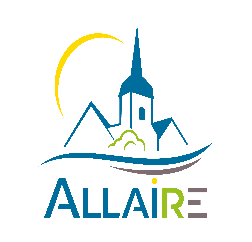 Documents  à fournir obligatoirement(Merci de cocher les cases)□ Situation de la trésorerie de l’association et de l’ensemble des comptes bancaire (caisse, compte-chèques, livret). □ Bilan □ RIB avec IBAN (obligatoire pour toutes les demandes)□ Attestation d’assurance Les renseignements portés sur cette fiche sont certifiés exacts. Toutes modifications concernant la composition de l’association ou son budget seront signalées à la mairie d’ALLAIRE.Fait à ………………………………………………, le …………………………………………………………..Le(la) président(e) :